Drodzy Uczniowie!Temat : Budowa stożka.Dziś omówimy drugą bryłę obrotową zwaną stożkiem.Stożkiem nazywamy bryłę otrzymaną przez obrót trójkąta prostokątnego dokoła jednej z przyprostokątnych.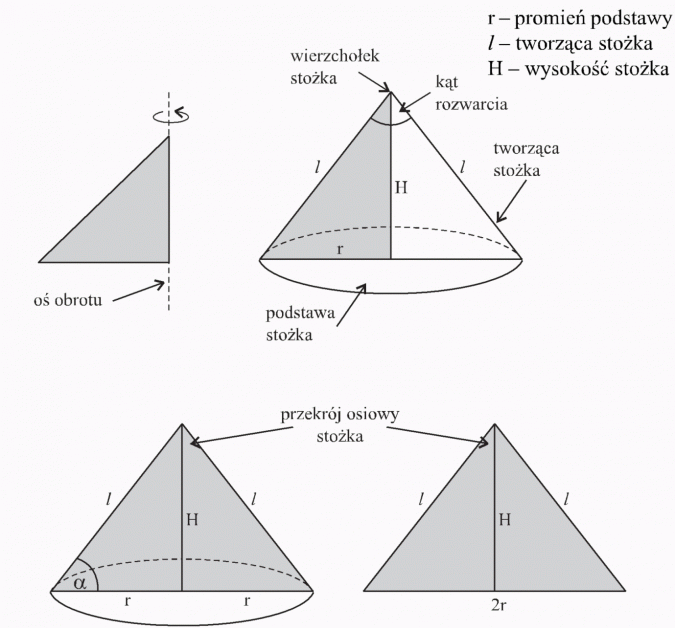 α - kąt nachylenia tworzącej stożka do płaszczyzny podstawy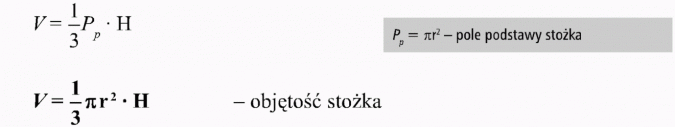 Siatka stożka:
Proszę utrwalić budowę stożka oraz związane z nim wzory. Na kolejnej lekcji będziemy rozwiązywać zadania.
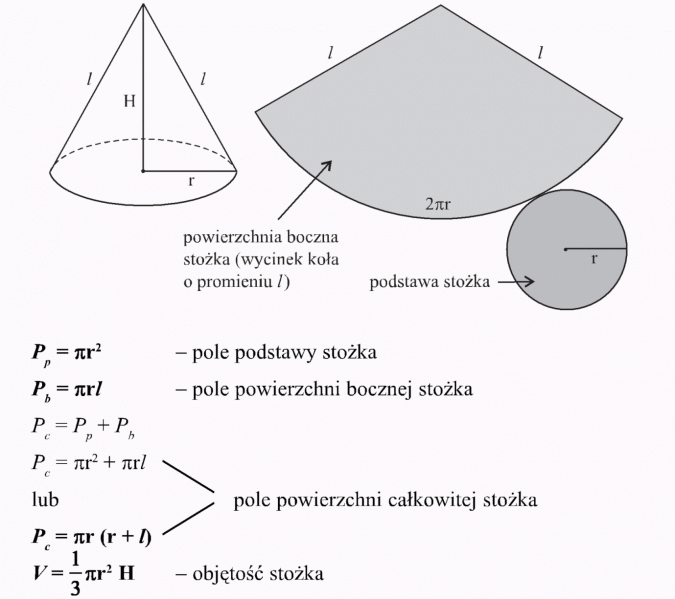 